Name: Azra ŠpagoE-mail: azra.krvavac@unmo.baInstitution: Dzemal Bijedic University of Mostar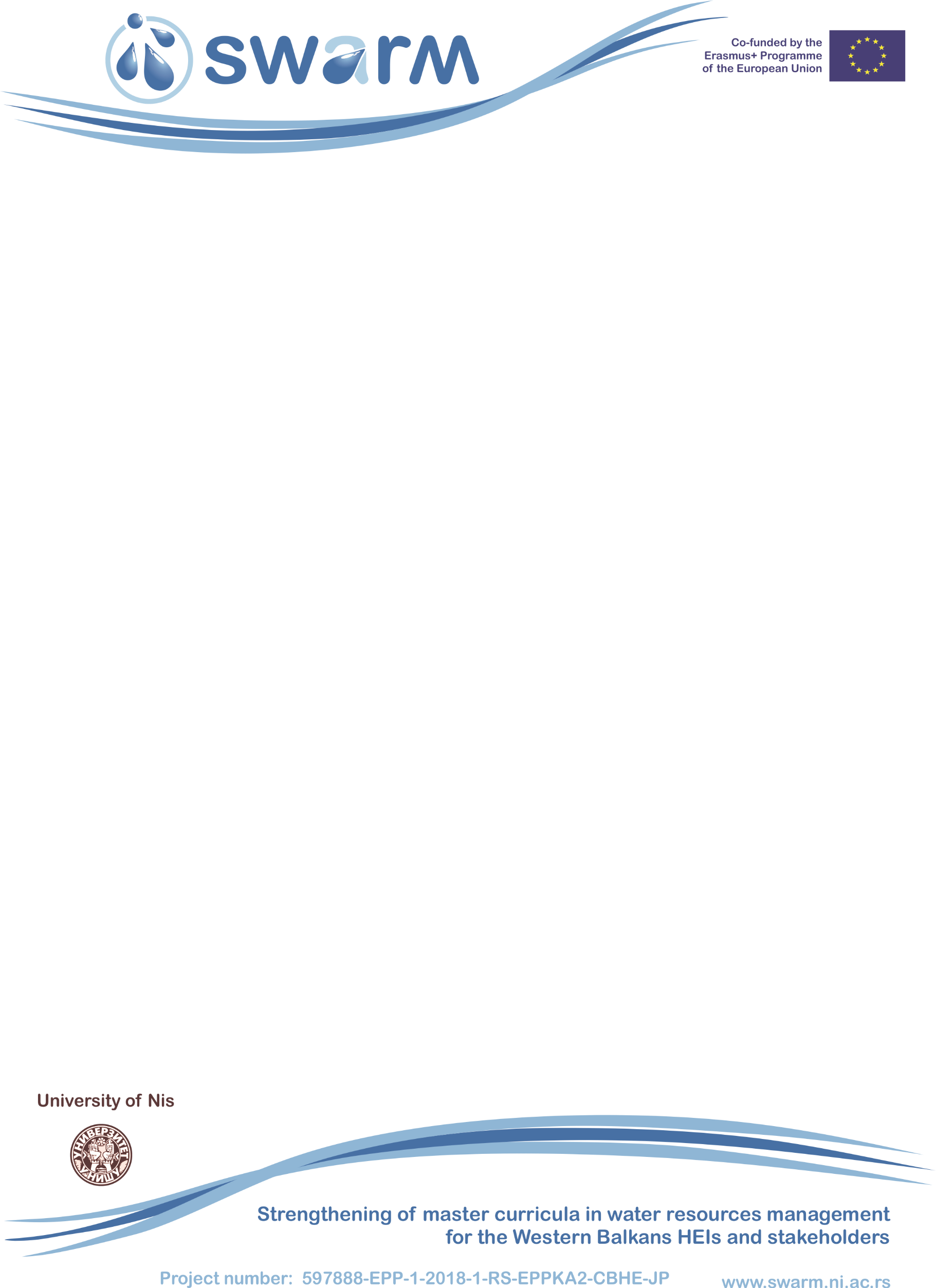 Azra Špago, PhD, is a researcher, project manager and the head of the doctoral polytechnic study at the Dzemal Bijedic University of Mostar. She is a member of the International Society for Rock Mechanics, International Society for Soil Mechanics and Geotechnical Engineering and Geotechnical Society of Bosnia and Herzegovina. She is an active researcher in the fields of  soil mechanics and foundations,  rock mechanics and engineering geology. She completed her undergraduate and MS studies in Civil Engineering at the Dzemal Bijedic University of Mostar and obtained her PhD in Civil Engineering at the University "Sv.Kiril and Methodius" Faculty of Civil Engineering (Skopje, R. Macedonia). She is a co-author and author of several textbooks in Bosnian and English and numerous research papers.References (max. 5 relevant references)Špago, S., Špago, A., Mešić, H., 2014. Ranging the land surfaces on the basis of the risk assessment from the point of removal of water pipes,  International Scientific Conference, GNP 2014 Civil Engineering – science and practice, Žabljak.Špago, A., Jovanovski, M., Špago, S., 2011. Formation of the numerical model and interaction matrix for carbonate rock mass around hydrotechnical tunnel, International Symposium Dams –Recent  Experiences on Research Design, Construction; Skopje, Republic of Macedonia, November 2011.Špago, A., 2014. Metodology of geotechincal modelling of carbonate rock complexes, 10 years SEEFORM (South Eastern European Graduate School for Master and PhD Formation in Engineering), Scientific conference, 9-10 October 2014, Skopje, Macedonia, pp. 19-20.Špago, A., 2014. The testing of gabbro from “Jablanica” dam sites required for the formation of the hoek-brown rock mass models, Third congress on dams, Macedonian committee on large dams, Struga, 13-14 June, Proceedings, pp. 1-10.References (max. 5 relevant references)Špago, S., Špago, A., Mešić, H., 2014. Ranging the land surfaces on the basis of the risk assessment from the point of removal of water pipes,  International Scientific Conference, GNP 2014 Civil Engineering – science and practice, Žabljak.Špago, A., Jovanovski, M., Špago, S., 2011. Formation of the numerical model and interaction matrix for carbonate rock mass around hydrotechnical tunnel, International Symposium Dams –Recent  Experiences on Research Design, Construction; Skopje, Republic of Macedonia, November 2011.Špago, A., 2014. Metodology of geotechincal modelling of carbonate rock complexes, 10 years SEEFORM (South Eastern European Graduate School for Master and PhD Formation in Engineering), Scientific conference, 9-10 October 2014, Skopje, Macedonia, pp. 19-20.Špago, A., 2014. The testing of gabbro from “Jablanica” dam sites required for the formation of the hoek-brown rock mass models, Third congress on dams, Macedonian committee on large dams, Struga, 13-14 June, Proceedings, pp. 1-10.